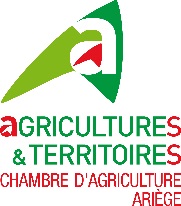 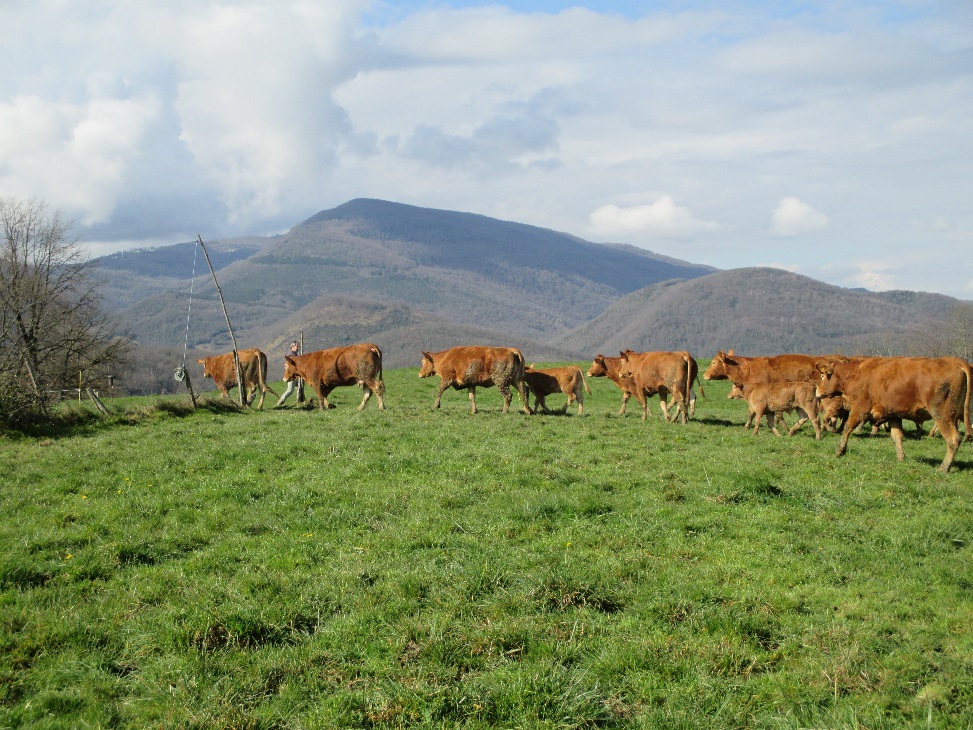 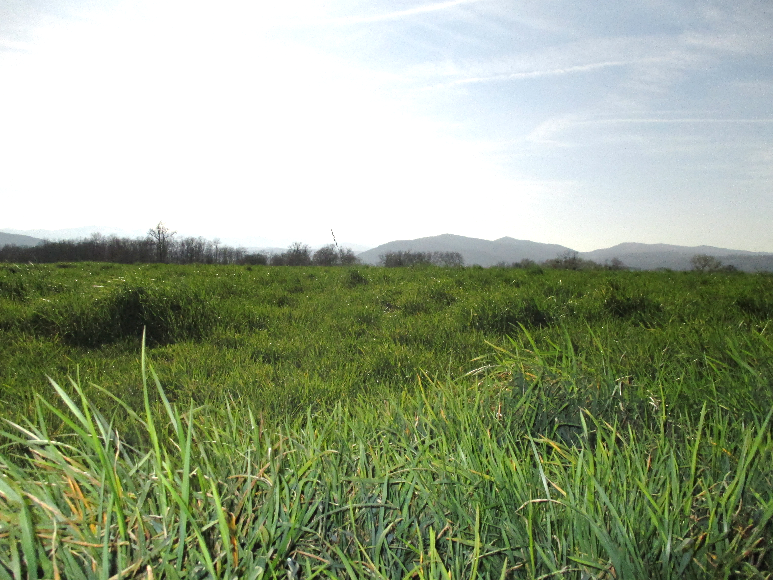 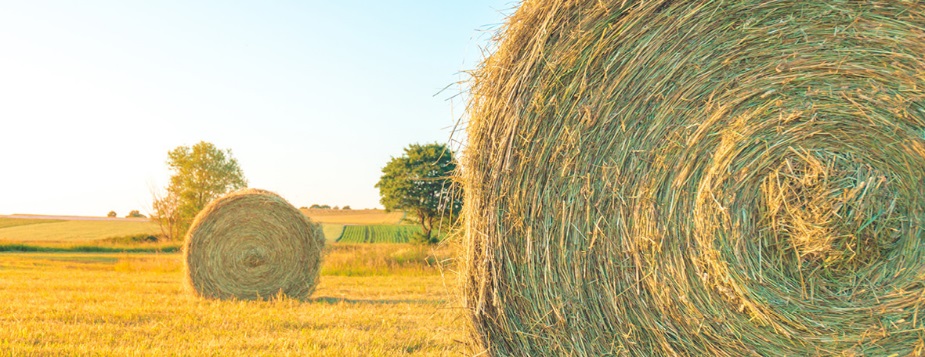 			Votre avis sur les Bulletins FourrageChaque semaine nous vous envoyons un Bulletin Fourrage. Pour mieux répondre à vos attentes, nous aimerions connaître votre avis sur le contenu de ces bulletins. Merci de remplir ce questionnaire pour nous donner votre avis, et n’hésitez pas à nous faire part d’éventuelles suggestions de contenu !Lisez-vous ce bulletin ?A chaque parutionDe temps en temps (en fonction du sujet)JamaisQuelles rubriques consultez-vous ? Classez-les : de 0 si vous ne consultez pas et de 1 à 4 dans l’ordre d’intérêt (4 étant celle qui vous intéresse le plus) :Données météo et sommes de températuresConseils de la semaineSuivi d’exploitation témoinArticle technique de saisonLes conseils donnés vous semblent ils pertinents ? JamaisParfoisSouvent ToujoursCommentaires :Mettez-vous en pratique les conseils donnés ?JamaisParfoisSouvent ToujoursCommentaires :Quels thèmes supplémentaires aimeriez-vous y trouver ?Sur quel support lisez-vous ou aimeriez-vous le lire ?JournalMailSite internet Chambre d’AgricultureFacebookAutres suggestionsAidez-nous à améliorer le bulletin fourrage,  tous vos commentaires/suggestions sont les bienvenus !Merci d’avoir pris le temps de nous donner votre avis, merci de nous renvoyer ce document par mail !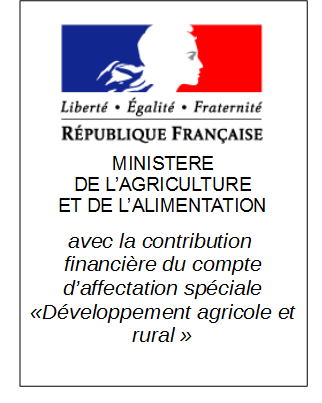 